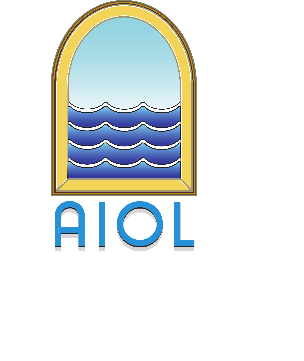                                  Raccolta di Immagini AIOL                                                                   MODULO DI PARTECIPAZIONEDati personali dell’autoreNome e Cognome ………………………………………………………………….....................................................................  Luogo e data di nascita……………………………………………………............................................................................ Residente a ……………………………… in Via/Piazza ………..…………………..…………………………………………………………. Telefono ………………………………………… cellulare …………………………………………………………………………………….…… .Indirizzo e-mail …………………………………………………………………………………………………………………….…………………..Informazioni immagineCategoria:                                                               Nome file inviato: ……………………..………………………………………… Ambienti d’acqua dolce                                    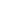  Ambienti marini e costieri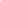  Microorganismi                                    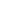  Macroorganismi                                    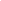  Attività di campo                                    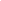  Altro ………………………………………………………………..                                    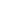 Titolo immagine (nome del sito): ………………………………………….…………………………………………..…………………………..     Sottotitolo immagine (contesto): …………………………………………………………..…………………………………………………….. Luogo e coordinate: …………………………………………………………………………………………………………………………………….. Data di acquisizione: ……………………………………………………………………….……………………………………………………………Nome Autore: ……………………………………………………………………………………………………………………………………………….Affiliazione (se presente): ………………………………………………………………………………………………………………………………Contesto di ricerca (se presente): ...……………………………………………………………………………………………………………….………………………………………………………………………………………………………………………………………………………………………Con la presente dichiara di NON essere un fotografo professionista  Il/la sottoscritto/a:  1.  Dichiara di conoscere e di accettare il regolamento di partecipazione;  2.  Autorizza il trattamento dei dati sensibili ai sensi della normativa vigente in materia di privacy.3. Accetta la cessione del diritto di riproduzione in conservazione dei propri diritti di copyright.Lì,………………………………………..……….  		                   Firma……………………….…………………………  LIBERATORIA PER IMMAGINI CONTENENTI PERSONE:  Raccolta Immagini AIOLIo sottoscritto/a ….……………………………………………………………………………………… (nome e cognome del soggetto)  Nato/a…. a………………………….………………….…………… il …………………………………………………………………………………... Residente in Via………………………………………………………………………………………………………………………..………………. Città ….………….……………………………………………………………..………… Prov.………………………...…... con la presente AUTORIZZOla pubblicazione delle proprie immagini riprese del/la Sig./ra …………………………….……………………………………………………………………………........................., vietandone altresì l’uso in contesti che ne pregiudichino la dignità personale ed il decoro. La posa e l'utilizzo delle immagini sono da considerarsi effettuate in forma gratuita.  lì, ………………….                Il soggetto ripreso (firma leggibile)        ......................................................     Il fotografo (firma leggibile)                      ......................................................  INFORMATIVA SULLA PRIVACY Ai sensi del D. Lgs. 30 giugno 2003 n°196 – Codice in materia di protezione dei dati personali La informiamo che i dati da Lei forniti saranno trattati nell'ambito dell'attività istituzionale dell'Ente organizzatore esclusivamente ai fini dell’ottimale svolgimento dell’iniziativa in oggetto. L'art. 7 della legge medesima Le conferisce in ogni caso l'esercizio di specifici diritti di verifica, rettifica o cancellazione, che potranno essere fatti valere in qualsiasi momento nei confronti dell’Ente organizzatore, responsabile del trattamento dei dati personali conferiti.             Il soggetto ripreso (firma leggibile) .……………………….……………………….Trattamento dei dati personali Ai sensi dell'art. 11 del D. Lsg. n. 196/03 si informa che i dati personali forniti e raccolti saranno utilizzati solo in funzione e per i fini previsti dal regolamento della presente iniziativa.L’Autore acconsente, ai sensi dell'art. 23 del suddetto D. Lsg. N. 196/03, al trattamento dei dati personali forniti e raccolti, sottoscrivendo la domanda di partecipazione. Il Consiglio di Presidenza (CdP) dell’Associazione AIOL si impegna al rispetto della legge sulla privacy e alla corretta gestione dei diritti delle immagini.Diritto di copyright e cessione del diritto di riproduzione Ogni Autore conserva la proprietà intellettuale delle immagini fotografiche. L’invio delle immagini comporta la concessione, da parte dell’Autore al CdP ad AIOL, del diritto d’utilizzo a titolo gratuito delle immagini a scopo divulgativo, didattico e promozionale. I file inviati potranno essere usati nell’ambito delle attività istituzionali (pubblicazioni, convegni, seminari, mostre, raccolte), previa citazione dell’Autore, che mantiene tutti i diritti di copyright. Ogni attività svolta da AIOL non ha scopo di lucro. A tutela del diritto di copyright, Il CdP AIOL non potrà cedere a terzi, ad alcun titolo, le immagini ricevute. Ogni Autore è responsabile civilmente e penalmente delle proprie opere, sollevando il CdP AIOL da ogni responsabilità, anche nei confronti di eventuali soggetti raffigurati nelle fotografie. Pertanto, l’Autore, con la partecipazione al concorso, dichiara implicitamente di possedere i diritti sugli originali e sulle elaborazioni delle fotografie inviate, nonché le necessarie liberatorie relative al diritto di pubblicazione dei soggetti umani.